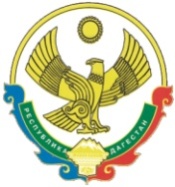 РЕСПУБЛИКА  ДАГЕСТАНСОБРАНИЕ   ДЕПУТАТОВГОРОДСКОГО ОКРУГА «ГОРОД КАСПИЙСК»368300, РД, г. Каспийск, ул. Орджоникидзе, 12, тел. 8 (246) 5-10-67, факс 8 (246) 5-10-67 сайт: kasp.info@yandex.ru.                   16 февраля 2016 годРЕШЕНИЕ №347-ой очередной сессии Собраниядепутатов городского округа «город Каспийск»шестого созыва«Об утверждении в новой редакции «Положения о Молодежном парламенте при Собрании депутатов городского округа «город Каспийск».    В соответствии со статьей 16 Федерального закона от 6 октября 2003 года  №131 – ФЗ «Об общих принципах организации местного самоуправления в Российской Федерации» и  статьей 7 Устава городского округа «город Каспийск»,Собрание депутатов городского округа «город Каспийск»,	                   РЕШАЕТ:   1. Утвердить новую редакцию Положения о Молодежном парламенте при Собрании депутатов городского округа «город Каспийск» (прилагается).   2. Признать утратившим силу пункт 2 Решения Собрания депутатов городского округа «город Каспийск» пятого созыва от 23 ноября 2011 № 68 «О создании Молодежного парламента при Собрании депутатов городского округа «город Каспийск».   3. Опубликовать настоящее Решение в газете «Трудовой Каспийск» и разместить его на официальном сайте городского округа «город Каспийск» в сети «Интернет». 4. Настоящее Решение вступает в силу со дня  принятия.Глава городского округа       «город Каспийск»                                                                        М. Абдулаев  Председатель Собрания депутатов 	городского округа «город Каспийск»                                            А.Джаватов